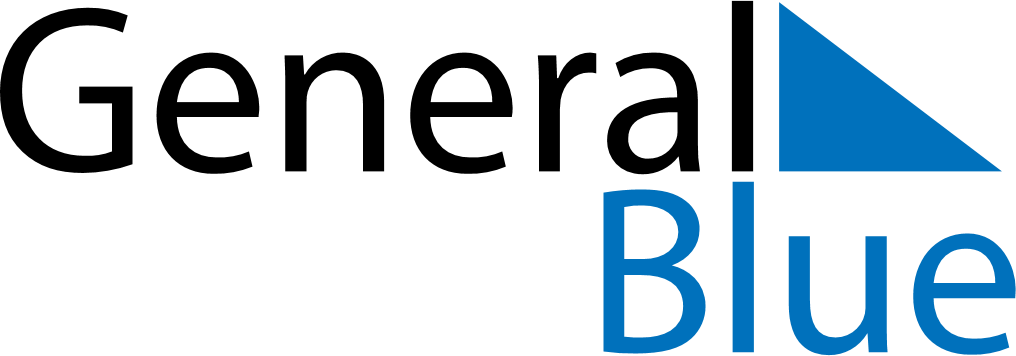 August 2024August 2024August 2024August 2024August 2024August 2024Berga, Catalonia, SpainBerga, Catalonia, SpainBerga, Catalonia, SpainBerga, Catalonia, SpainBerga, Catalonia, SpainBerga, Catalonia, SpainSunday Monday Tuesday Wednesday Thursday Friday Saturday 1 2 3 Sunrise: 6:45 AM Sunset: 9:11 PM Daylight: 14 hours and 26 minutes. Sunrise: 6:46 AM Sunset: 9:10 PM Daylight: 14 hours and 23 minutes. Sunrise: 6:47 AM Sunset: 9:09 PM Daylight: 14 hours and 21 minutes. 4 5 6 7 8 9 10 Sunrise: 6:49 AM Sunset: 9:08 PM Daylight: 14 hours and 19 minutes. Sunrise: 6:50 AM Sunset: 9:07 PM Daylight: 14 hours and 17 minutes. Sunrise: 6:51 AM Sunset: 9:05 PM Daylight: 14 hours and 14 minutes. Sunrise: 6:52 AM Sunset: 9:04 PM Daylight: 14 hours and 12 minutes. Sunrise: 6:53 AM Sunset: 9:03 PM Daylight: 14 hours and 10 minutes. Sunrise: 6:54 AM Sunset: 9:02 PM Daylight: 14 hours and 7 minutes. Sunrise: 6:55 AM Sunset: 9:00 PM Daylight: 14 hours and 5 minutes. 11 12 13 14 15 16 17 Sunrise: 6:56 AM Sunset: 8:59 PM Daylight: 14 hours and 3 minutes. Sunrise: 6:57 AM Sunset: 8:58 PM Daylight: 14 hours and 0 minutes. Sunrise: 6:58 AM Sunset: 8:56 PM Daylight: 13 hours and 58 minutes. Sunrise: 6:59 AM Sunset: 8:55 PM Daylight: 13 hours and 55 minutes. Sunrise: 7:00 AM Sunset: 8:53 PM Daylight: 13 hours and 53 minutes. Sunrise: 7:01 AM Sunset: 8:52 PM Daylight: 13 hours and 50 minutes. Sunrise: 7:02 AM Sunset: 8:50 PM Daylight: 13 hours and 48 minutes. 18 19 20 21 22 23 24 Sunrise: 7:03 AM Sunset: 8:49 PM Daylight: 13 hours and 45 minutes. Sunrise: 7:04 AM Sunset: 8:47 PM Daylight: 13 hours and 43 minutes. Sunrise: 7:05 AM Sunset: 8:46 PM Daylight: 13 hours and 40 minutes. Sunrise: 7:06 AM Sunset: 8:44 PM Daylight: 13 hours and 38 minutes. Sunrise: 7:07 AM Sunset: 8:43 PM Daylight: 13 hours and 35 minutes. Sunrise: 7:08 AM Sunset: 8:41 PM Daylight: 13 hours and 32 minutes. Sunrise: 7:09 AM Sunset: 8:40 PM Daylight: 13 hours and 30 minutes. 25 26 27 28 29 30 31 Sunrise: 7:10 AM Sunset: 8:38 PM Daylight: 13 hours and 27 minutes. Sunrise: 7:11 AM Sunset: 8:36 PM Daylight: 13 hours and 24 minutes. Sunrise: 7:13 AM Sunset: 8:35 PM Daylight: 13 hours and 22 minutes. Sunrise: 7:14 AM Sunset: 8:33 PM Daylight: 13 hours and 19 minutes. Sunrise: 7:15 AM Sunset: 8:32 PM Daylight: 13 hours and 16 minutes. Sunrise: 7:16 AM Sunset: 8:30 PM Daylight: 13 hours and 14 minutes. Sunrise: 7:17 AM Sunset: 8:28 PM Daylight: 13 hours and 11 minutes. 